 	Martin Bernatík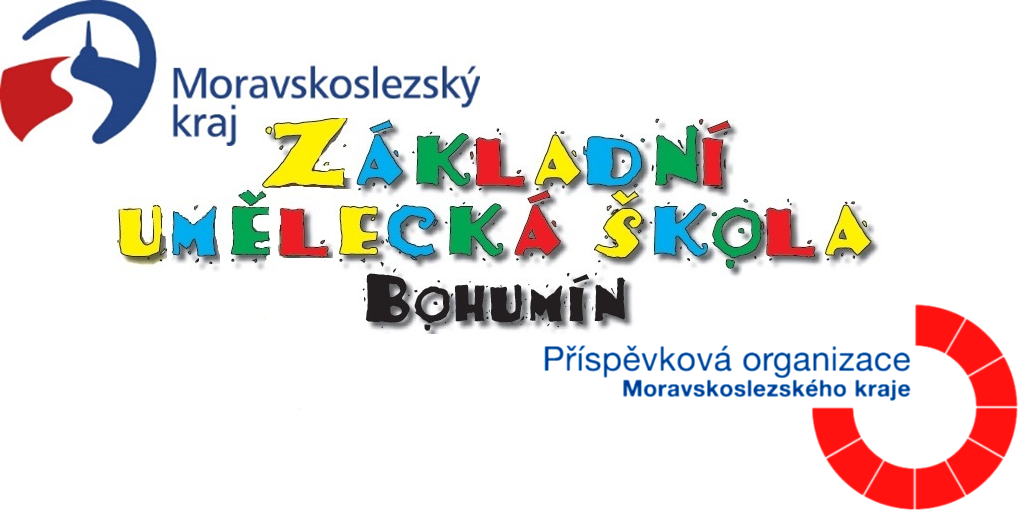   U Hřiště 1370  739 34 Šenov u OstravyVěc: Objednávka č. 24/2023        Objednáváme si u Vás opravu mechaniky u klavíru Petrof, 2 ks pianina Petrof  Celková cena dle dohody do 101 040,- Kč včetně DPH.Fakturujte na adresu:Základní umělecká škola, Žižkova 620, 735 81 Bohumín – Nový Bohumín, číslo bankovního účtu 41030791/0100Se srdečným pozdravem,ředitelka školyV Bohumíně dne 